Year 1 English on Tuesday and WednesdayUse the story the children have been thinking about over the past few weeks to write their own version.On Tuesday and Wednesday time will be given to write the story – Tuesday write the first part of the story and Wednesday finish the story.  It does not have to be perfect – will be be working on this on Friday with an editing lesson.The children will need their story complete for Fridays lesson.  If they attend the live lesson they should have this ready with them to edit.Ask the children to write their story withot help from you if possible.  Make sure to take a photo and upload it to dojo so we can help your child make the best progress for them.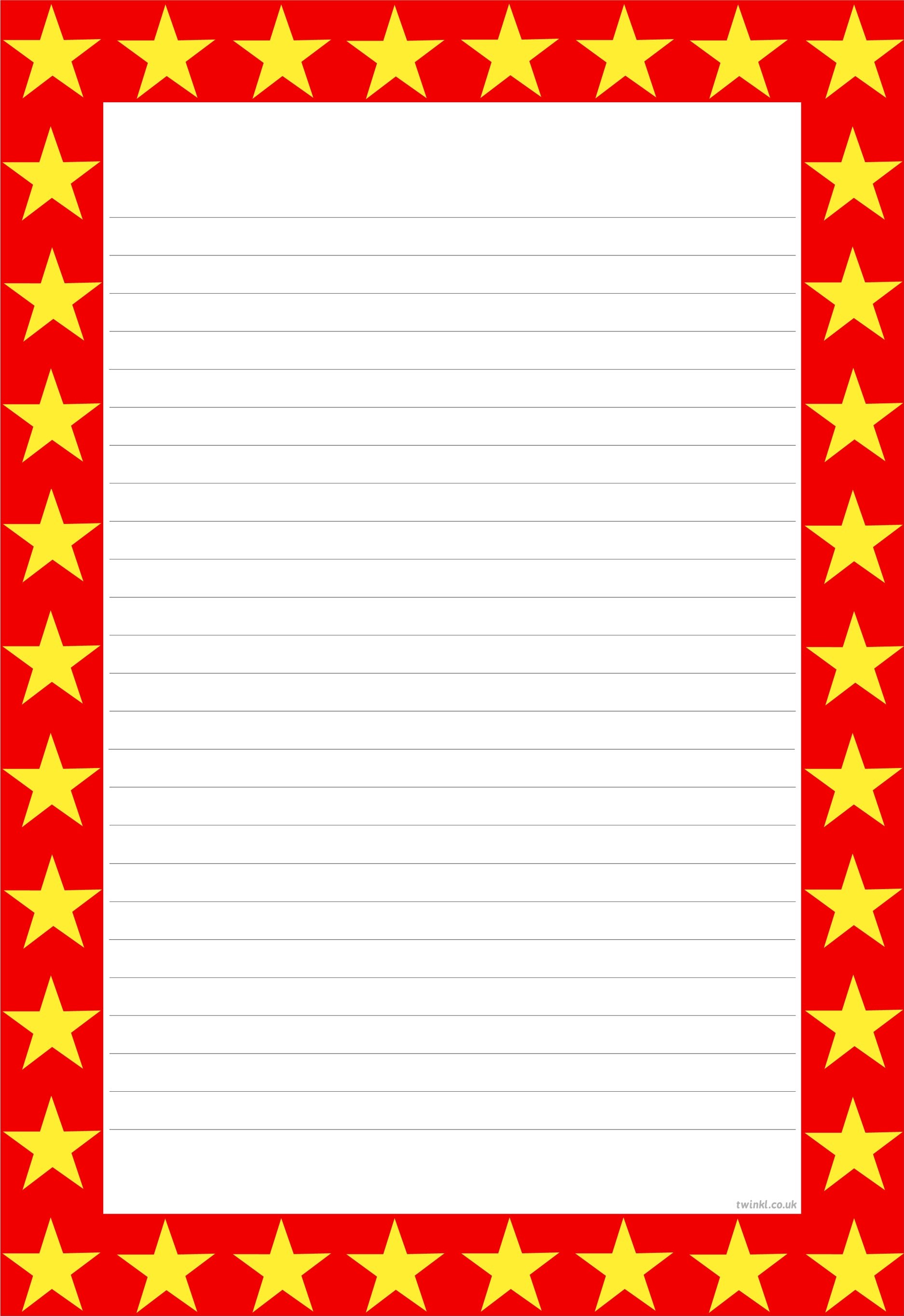 